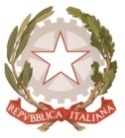 MINISTERO DELL’ ISTRUZIONE, DELL’UNIVERSITA’, DELLA RICERCAUFFICIO SCOLASTICO REGIONALE PER IL LAZIOLICEO SCIENTIFICO STATALE“TALETE”Roma, 28 febbraio 2018                                                   Agli Alunni                                                                       Ai Docenti CoordinatoriAi GenitoriP.C. A tutti i DocentiP.C. Alla DSGA Sig.ra P. LeoniP.C. Al personale ATASito webCIRCOLARE n. 241Oggetto: termine ultimo corsi online “Start2impact”Si informa che i corsi on-line offerti dalla piattaforma “Start2impact” potranno essere svolti entro e non oltre venerdì 23 marzo p.v. .Soltanto dopo questa data sarà possibile ottenere il file “Export” contenente i dati per ciascun alunno sulle ore di alternanza svolte, i corsi seguiti e la valutazione.Si ricorda che i corsi sono riconosciuti anche ai fini dell’alternanza scuola-lavoro, arrivando a certificare fino a 20 ore, così come riportato nella circolare n. 160 del 22 dicembre 2017.Docente Referente per l'ASL     Prof.ssa Claudia Careri                 				                                                                                           IL DIRIGENTE SCOLASTICO  							                  Prof. Alberto Cataneo						                   (Firma autografa sostituita a mezzo stampa                                      ai sensi dell’art.3 comma 2 del d.lgs. n.39/1993)